Vi hälsar dig som ny medlem varmt välkommen till oss på Fjällnäset!HyresaviseringPå grund av dom ökade räntekostnaderna är vi tvungna att höja avgiften med 7% from 1/7.Årets räntekostnad beräknas till 1 miljon jämfört med förra årets 600.000.Ränteprognosen för nästa år räknas till 1,6 miljoner så eventuellt behövs en justering till göras under hösten/vintern.En ökning tillkommer även den 1/7 på P-plats: 100,-Garage: 150,-Förråd: 100,-TV/BredbandEftersom vi har kollektiv anslutning är det viktigt att routern från Telenor lämnas kvar i lägenheten vid flytt.GrillningNu när grillsäsongen kommit igång vill vi påminna om att kolgrillning endast är tillåten på grillplatsen samt i pergolan på garagetaket. På balkongen är det tillåtet med elgrill och på altanerna får man använda gasolgrill. Tänk på att det kan ryka in/osa in till grannarna, så visa hänsyn.Har du frågor kan du kontakta oss: styrelsen@fjallnaset.sePå vår hemsida https://www.hsb.se/stockholm/brf/fjallnaset/ hittar du aktuell information.		Styrelsen önskar alla en fin sommar!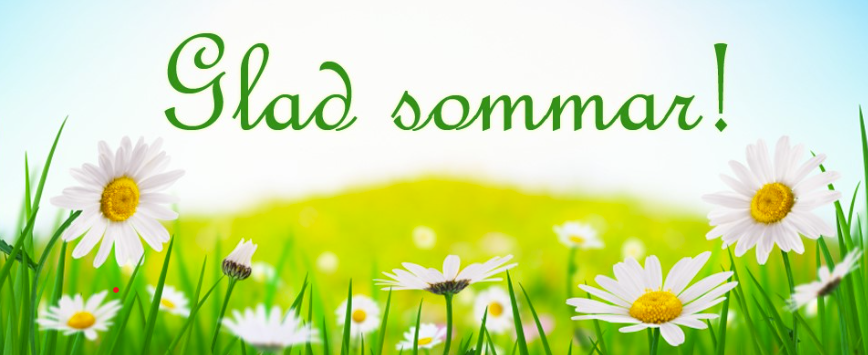 